Valgte de rigtigt eller? Besættelsestiden var en tid fyldt med dilemmaer. Skulle der samarbejdes med den tyske besættelsesmagt, eller var modstand vejen frem? Fra besættelsens start den 9. april 1940 og frem til 29. august 1943 valgte man fra officiel dansk side at samarbejde med Hitlers Nazityskland. Dette samarbejde har siden givet anledning til store diskussioner, for overgav vi os for let, eller var samarbejdet med tyskerne det, der gjorde, at landet slap forholdsvis nådigt igennem krigen? I programmets start siges det, at ”… selv den mest renskurede helt kan have pletter og skurken behøver ikke være den reneste ondskab”. I udsendelsen mødes en række personer, som alle traf nogle aktive valg, men var disse valg de rigtige? Kan nogle af disse valg forklares og hvordan her eftertiden set på disse personers valg? Dette handler nedenstående opgaver om. De valgte forkert…Ved krigens start var omkring 5.000 danskere medlem af det danske nazistiske parti. Partiets leder var lægen Frits Clausen. I tv-udsendelsen møder vi barnebarnet af godsejeren af Broholm Gods, Jørgen Sehested. Han var nazist og havde store planer.  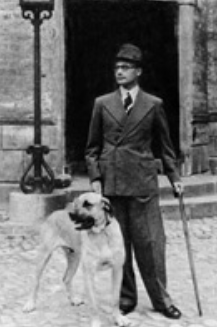 1. Hvilke årsager nævnes der til, at han blev tiltrukket af nazismen? 2. Hvad kæmpede han for? 3. Hvilken straf fik han efter krigens afslutning?  4. Hvad synes du om denne straf? Begrund dit svar.5. Find i Biblen Matthæus-evangeliets kapitel 5, vers 38-42. Hvordan passer dette med dine svar på spørgsmål 4 og 5?  6. Fortrød Jørgen Sehested sine handlinger?Omkring 12.000 danskere meldte sig frivilligt til tysk tjeneste i kampen mod bolsjevismen (kommunismen) på østfronten i det såkaldte Waffen SS. Det var dog kun halvdelen af disse der blev erklæret eget til tjeneste og kom i kamp. Cirka 2.000 af disse blev dræbt i tysk tjeneste. Efter krigens afslutning ventede der de frivillige retssager og straf. Regeringen vedtog en lov, som med tilbagevirkende kraft ulovliggjorde tysk krigstjeneste. 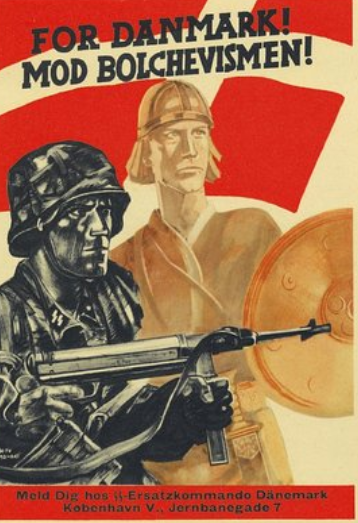 7. Undersøg hvilken straf disse frivillige fik.  8. Hvad synes du om denne straf? Begrund dit svar. 9. Sammenlign disse straffe med den straf Jørgen Sehested fik. Hvem af disse synes du har begået den største forbrydelse? Inddrag evt. Johannes-evangeliets kapitel 8, vers 1-11. De valgte rigtigt…Helge Milo var en del af Churchill-klubben, som udførte de første sabotage-aktioner i Aalborg (og Danmark). Dette var stik imod det officielle Danmarks politik om samarbejde med den tyske besættelsesmagt. I tabellen nedenfor ses tydeligt hvor få sabotage-aktioner der blev begået i besættelses første år.  1. Hvordan så samfundet på Churchill-gruppens handlinger under besættelsen?  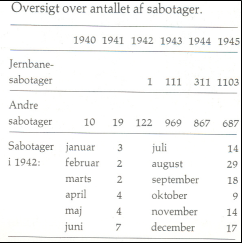 2. Hvilken holdning havde Helge Milos far til sønnens handlinger? 3. Kan det forsvares at begå ulovlige handlinger? Begrund dit svar. I starten af september 1942 holdt daværende statsminister, Vilhelm Buhl, en radiotale til befolkningen. 4. Hvilke årsager kan ligge til grund for statsministeren holdning til sabotage og modstand? 5. Undersøg hvilken straf medlemmerne af Churchill-gruppen fik. Hvad synes du om denne straf? Begrund dit svar. Efter samarbejdspolitikkens ophør d. 29. august 1943 indledes en jagt på de danske jøder. Takket være den danske befolkning blev omkring 95 % af de danske jøder sejlet til det neutrale Sverige. Rundt omkring i verden ses dette som enestående bedrift. 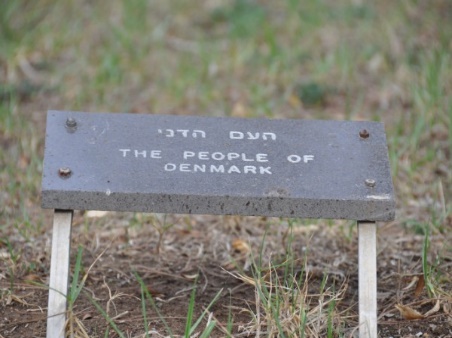 6. Læs de to kilder på næste side. Hvordan beskrives jødeaktionen? Find ligheder og forskellige på de to kilder. 7. Hvorfor tror du, at der er forskel på synet på jødeaktionen i de to kilder? 8. Både modstandsfolkenes sabotage og fiskernes overfart af jøder betegnes i dag som heltegerninger. Hvilke af disse synes du er størst? Begrund dit valgt.  Valgte de rigtigt, forkert eller midt imellem? 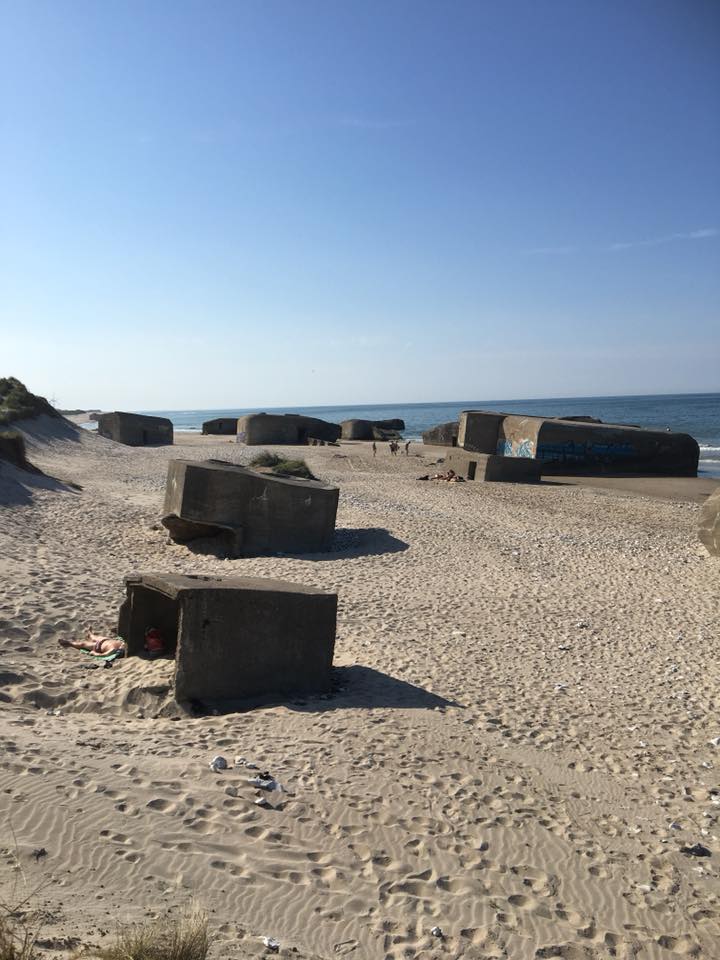 På den jyske vestkyst blev mere end 7.000 bunkere og fæstningsanlæg bygget i løbet af besættelsestiden. Disse skulle beskytte den tyske besættelsesmagt imod invasion fra engelsk/amerikansk side. Byggeriet toppede i 1943 hvor det samlet set var Danmarks største arbejdsplads. Lønnen var høj og eftersom der ellers var høj arbejdsløshed i landet, var arbejdet eftertragtet, men kunne man tillade sig at arbejde for tyskerne?1. Hvordan så man under besættelsen på de der arbejdede for tyskerne? 2. Bunkerne skulle forsvare besættelsesmagten imod angreb fra vest. Synes du det var forkert, at danske arbejdere deltog i dette arbejde, som i yderste konsekvens kunne koste mange af de soldater, der ville befri Danmark, livet? Begrund dit svar og giv bud på en evt. straf til disse arbejdere. 3. Bunkerne ligger stadig spredt ud over den jyske vestkyst. Hvad synes du der skal ske med disse? Skylds-barometeret I udsendelsen har du mødt personer der valgte forkert – i hvert fald i forhold til hvem der vandt krigen. Hvem af disse har begået den største forbrydelse/synd? Begrund dit valg. 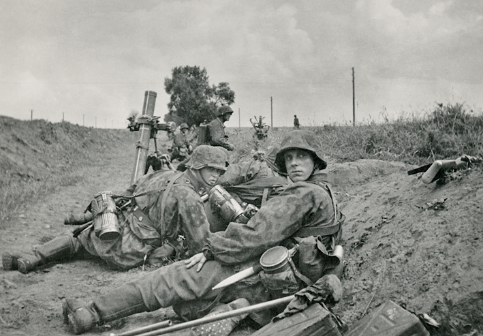 Jørgen Sehested:  Godsejeren der var yderst fascineret af nazismen og ønskede et nazistisk styre i Danmark. Østfronts-soldaten: Der frivilligt kæmpede i tysk tjeneste mod det kommunistiske Sovjetunionen. Bunker-arbejderen:	Der byggede bunker der skulle forhindre tyskernes fjender i at befri Danmark. Helte-barometeret I udsendelsen har du mødt personer der valgte rigtigt – i hvert fald i forhold til hvem der vandt krigen. Hvem af disse har begået den største heltedåd? Begrund dit valg. Helge Milo: Medlem af Churchill-gruppen og en af de første modstandsgrupper i Danmark. 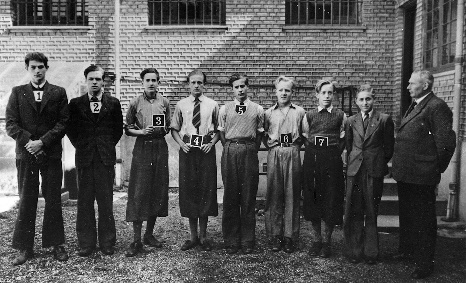 Fiskeren: Der bragte jøder i sikkerhed til Sverige. Ketty og Svend: Der tog sig af den lille jødiske pige, Tove Udsholt, i Gilleleje da resten af hendes familie måtte flygte til Sverige.   Aage Thomas Mariegaard – terrorist, idealist eller? 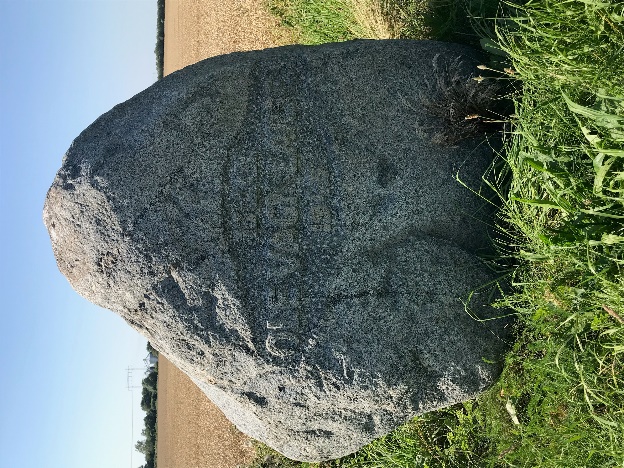 I forbindelse med 80 året for den tyske besættelse af Danmark lavede TV2-Nord serien ”Krigens Terror”. I fire afsnit beskrivelses Peter-gruppen. Disse afsnit kan ses på www.tv2nord.dk/krigens-terror/krigens-terror-14. Efter samarbejdspolitikkens ophør steg den danske modstand mod besættelsesmagten. Modsvaret var, at det tyske politi, Gestapo, for alvor kom til landet. Peter-gruppen blev dannet i december 1943 som et rejsehold i død og ødelæggelsen. Gruppen bestod bl.a. af danske frivillige, herunder den unge Aage Thomas Mariegaard. Formålet var, at gruppen skulle gengælde modstandsbevægelsens aktioner med målrettede angreb på udvalgte personer og bombeattentater. Natten mellem 12.-og 13. januar 1945 var gruppen i Brønderslev. Målet var at dræbe dyrlægen A.R. Møller og her spillede Mariegaard en central rolle. I seriens tredje afsnit møder vi gerningsmænd og ofre. Efter befrielsen indledtes en retssag imod gruppens medlemmer. I alt 281 forhold blev gruppen tiltalt for, herunder 90 drab på danske civile. Syv af gruppens danske medlemmer, herunder Aage Thomas Mariegaard, dømmes til døden og henrettes natten mellem 8.-9. maj 1947 i København.  Læs nedenstående skrivelse omkring Aage Thomas Mariegaard. Hvordan passer denne beskrivelse med det indtryk du har fra afsnit 3 og 4 af tv-udsendelsen? Peter-gruppen argumenterede under retssagen imod dem, at hvis de skulle dømmes, skulle modstands-bevægelsen også. Modstandsbevægelsen lavede også bombesprængninger og begik drab. Hvad synes du om dette argument? Aage Thomas Mariegaard og seks andre medlemmer blev henrettet af i alt ti politimænd ved skydning. Burde samfundet have tilgivet medlemmerne og mindske straffen til fx livsvarigt fængsel eller var dommen passende i forhold til de forbrydelser de begik?   Titel: Ingemann og besættelsen (1)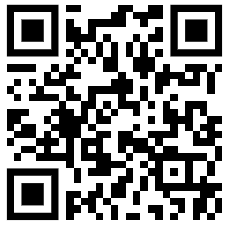 Tema:Kanonpunktet "Augustoprøret og Jødeaktionen 1943", historiebrug, livsfilosofi og etik. Fag:  Historie og Kristendomskundskab. Målgruppe:7.-9. klasseTv-udsendelse: Ingemann og besættelsen (1) – TV2, 27.04.2020, 41 min.Faglig relevans/kompetenceområderDenne pædagogiske vejledning tager udgangspunkt i kanonpunktet ”Augustoprør og Jødeaktionen 1943”. I de nedenstående opgaver findes også en række kilder, som eleverne kan arbejde kildekritisk med og se, hvordan historien om besættelsestiden er blevet brugt.Udover historiefaget kan udsendelsen inddrages i kirstendomskundskabsundervisningen indenfor kompetenceområdet ”Livsfilosofi og etik”. Desuden kan udvalgte bibelske fortællinger med fordel inddrages. Ellers kan eleverne forholde sig til forskellige personers forhold til nazismen og begreber som skyld/straf og synd/tilgivelse belyses.   Ideer til undervisningenI udsendelsen møder vi personer, som traf forskellige politiske, etiske og moralske valg under besættelsestiden. På de næste sider findes konkrete opgaver og spørgsmål til denne. Disse kan bruges direkte i undervisningen. Udover dette kan TV2 Nords serie, ”Krigens Terror” anbefales. Denne serie handler om Peter-gruppen. Denne var en terrorgruppe, der under besættelsen begik adskillige hævnaktioner for modstandsbevægelsens sabotager, bl.a. mordene på Kaj Munk og dyrlægerne i Brønderslev. Dermed kan der også arbejdes med kompetenceområdet ”Kronologi og Sammenhæng” og mål indenfor ”Det lokale, regionale og globale”, hvor man tydeligt kan se hvordan begivenheder ude i den store verden kan få dræbelig betydning for det lokale. Desuden er der mulighed for at arbejde videre med nazisten Aage Thomas Mariegaard, der som medlem af Peter-gruppen efter krigen idømmes dødsstraf for de forbrydelser han begik under besættelses sidste år. Bl.a. kan tematikken omkring ondskab inddrages, for hvordan kan disse personers handlinger ellers forklares?Supplerende materialerDu kan finde materialerne i mitcfu.dk ved at søge på titlerne. Bøger du eventuelt kan låne i klassesæt hos CFU:Danmark besættes - besættelsens første år af Aage Hoffmann (Forlaget Flachs 2010)Danmark besat - Samarbejdet af Ole Steen Hansen (Forlaget Flachs 2001)Danmark besat - Modstanden af Ole Steen Hansen (Forlaget Flachs 2001)Genforeningen 1920, Kanslergadeforliget, Augustoprør og Jødeaktion 1943, FN's Verdenserklæring om Menneskerettigheder – Fire skud i kanonen (Alinea 2009) Satans også - bibelske fortællinger og det onde  af Preben Hansen (Bibelselskabet 2011) TV: Theresienstadt – danske børn i nazistisk fangenskab (DR2, 60 min, 2011) Tv-udsendelse: Ingemann og besættelsen (1) – TV2, 27.04.2020, 41 min.Faglig relevans/kompetenceområderDenne pædagogiske vejledning tager udgangspunkt i kanonpunktet ”Augustoprør og Jødeaktionen 1943”. I de nedenstående opgaver findes også en række kilder, som eleverne kan arbejde kildekritisk med og se, hvordan historien om besættelsestiden er blevet brugt.Udover historiefaget kan udsendelsen inddrages i kirstendomskundskabsundervisningen indenfor kompetenceområdet ”Livsfilosofi og etik”. Desuden kan udvalgte bibelske fortællinger med fordel inddrages. Ellers kan eleverne forholde sig til forskellige personers forhold til nazismen og begreber som skyld/straf og synd/tilgivelse belyses.   Ideer til undervisningenI udsendelsen møder vi personer, som traf forskellige politiske, etiske og moralske valg under besættelsestiden. På de næste sider findes konkrete opgaver og spørgsmål til denne. Disse kan bruges direkte i undervisningen. Udover dette kan TV2 Nords serie, ”Krigens Terror” anbefales. Denne serie handler om Peter-gruppen. Denne var en terrorgruppe, der under besættelsen begik adskillige hævnaktioner for modstandsbevægelsens sabotager, bl.a. mordene på Kaj Munk og dyrlægerne i Brønderslev. Dermed kan der også arbejdes med kompetenceområdet ”Kronologi og Sammenhæng” og mål indenfor ”Det lokale, regionale og globale”, hvor man tydeligt kan se hvordan begivenheder ude i den store verden kan få dræbelig betydning for det lokale. Desuden er der mulighed for at arbejde videre med nazisten Aage Thomas Mariegaard, der som medlem af Peter-gruppen efter krigen idømmes dødsstraf for de forbrydelser han begik under besættelses sidste år. Bl.a. kan tematikken omkring ondskab inddrages, for hvordan kan disse personers handlinger ellers forklares?Supplerende materialerDu kan finde materialerne i mitcfu.dk ved at søge på titlerne. Bøger du eventuelt kan låne i klassesæt hos CFU:Danmark besættes - besættelsens første år af Aage Hoffmann (Forlaget Flachs 2010)Danmark besat - Samarbejdet af Ole Steen Hansen (Forlaget Flachs 2001)Danmark besat - Modstanden af Ole Steen Hansen (Forlaget Flachs 2001)Genforeningen 1920, Kanslergadeforliget, Augustoprør og Jødeaktion 1943, FN's Verdenserklæring om Menneskerettigheder – Fire skud i kanonen (Alinea 2009) Satans også - bibelske fortællinger og det onde  af Preben Hansen (Bibelselskabet 2011) TV: Theresienstadt – danske børn i nazistisk fangenskab (DR2, 60 min, 2011) 